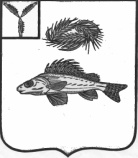 АДМИНИСТРАЦИЯ	 ЕРШОВСКОГО МУНИЦИПАЛЬНОГО РАЙОНАСАРАТОВСКОЙ ОБЛАСТИПОСТАНОВЛЕНИЕот  __23.06.2021__№___417_____________               				 г. ЕршовРуководствуясь  Уставом  Ершовского муниципального района Саратовской области,  администрация Ершовского муниципального района ПОСТАНОВЛЯЕТ:1. Утвердить  прилагаемые изменения, которые вносятся в  постановление администрации Ершовского муниципального района от  15.09.2020 г. № 763  «Развитие физической культуры, спорта и молодежной политики Ершовского муниципального района до 2025 года».    2. Настоящее постановление вступает  в  силу с  момента  опубликования. Глава  Ершовского муниципального района                         С.А.ЗубрицкаяУТВЕРЖДЕНЫ
постановлением администрации Ершовского муниципального районаСаратовской области
от 23.06.2021  N 417Изменения,которые вносятся в  постановление администрации Ершовского муниципального района от  15.09.2020 г. № 763 «Об утверждении  муниципальной программы «Развитие физической культуры, спорта и молодежной политики  Ершовского муниципального района до 2025 года».          1.1. В паспорте Программы позицию «Объемы финансового обеспечения муниципальной программы» изложить в новой редакции: «Общий объем финансирования  муниципальной программы 2021 – 2025 годы   составит 60338,3 тыс. руб.,  из них:                                                                                                                                                           в 2021 году –   16060,9 тыс. руб.;                                                                                                                                      в 2022 году –   11000,0 тыс. руб.;                                                                                                                                   в 2023 году –   11000,0 тыс. руб.;                                                                                                                в 2024 году –   11138,7  тыс. руб., в 2025 году –   11138,7  тыс. руб.»1.2. Раздел 6. Программы  изложить в новой редакции: «Общий объем финансирования  муниципальной программы на 2021 – 2025 годы  составит 60338,3 тыс. руб.,  из них:                                                                                                                                                           в 2021 году –   16060,9 тыс. руб.;                                                                                                                                      в 2022 году –   11000,0 тыс. руб.;                                                                                                                                   в 2023 году –   11000,0 тыс. руб.;                                                                                                                в 2024 году –   11138,7  тыс. руб.,   в 2025 году –   11138,7  тыс. руб.Подпрограмма 1 «Развитие физической культуры и спорта в Ершовском муниципальном районе» Общий объем финансового обеспечения подпрограммы на 2021-2025 годы составляет -   59918,8 тыс. руб.,  из них:в 2021 году –   15781,4 тыс. руб.;в 2022 году –   11000,0 тыс. руб.;в 2023 году –   11000,0  тыс. руб.;в 2024 году –   11068,7,тыс. руб.;в 2025 году –   11068,7 тыс. руб.  Подпрограмма  2 «Патриотическое воспитание молодежи Ершовского муниципального района» Общий объем финансового обеспечения подпрограммы на 2021-2025 годы составляет  260,5 тыс. рублей, в том числе:в 2021 году – 200,5 тыс. руб.;в 2022 году – 0,0 тыс. руб.; в 2023году – 0,0 тыс. руб.;в 2024 году – 30,0 тыс. руб;в  2025 году - 30,0 тыс.руб.Подпрограмма 3 «Молодежь Ершовского муниципального района» - Общий объем финансового обеспечения подпрограммы на 2021-2025 годы составляет  130,0 тыс. рублей, в том числе:в 2021 году – 70,0 тыс. руб.;в 2022 году – 0,0 тыс. руб.; в 2023году – 0,0 тыс. руб.;в 2024 году – 30,0 тыс. руб;в  2025 году - 30,0 тыс.руб.           Подпрограмма 4 «Развитие туризма в Ершовском муниципальном районе» Общий объем финансового обеспечения подпрограммы на 2021-2025 годы составляет  29,0 тыс. рублей, в том числе:в 2021 году –  9,0 тыс. руб.; в 2022 году –  0,0 тыс. руб.;в 2023 году – 0,0 тыс. руб..в 2024 году – 10,0 тыс.руб.в 2025 году -  10,0 тыс. руб.».                                      1.3. В паспорте Подпрограммы  1«Развитие физической культуры и спорта Ершовского  муниципального района» позицию «Объемы финансового обеспечения муниципальной подпрограммы» изложить в следующей редакции: «Общий объем финансового обеспечения подпрограммы на 2021-2025 годы составляет -   59918,8 тыс. руб.,  из них:в 2021 году –   15781,4 тыс. руб.;в 2022 году –   11000,0 тыс. руб.;в 2023 году –   11000,0  тыс. руб.;в 2024 году –   11068,7,тыс. руб.;в 2025 году –   11068,7 тыс. руб.»1.4 В Подпрограмму 1 «Развитие физической культуры, спорта, Ершовского муниципального района»   раздел 5 «Обоснование объема финансового обеспечения, необходимого для реализации подпрограммы»  изложить в новой редакции:«Общий объем финансового обеспечения подпрограммы на 2021-2025 годы составляет -   59918,8 тыс. руб.,  из них:в 2021 году –   15781,4 тыс. руб.;в 2022 году –   11000,0 тыс. руб.;в 2023 году –   11000,0  тыс. руб.;в 2024 году –   11068,7,тыс. руб.;в 2025 году –   11068,7 тыс. руб.Сведения об объемах и источниках финансового обеспечения подпрограммы представлены в приложении № 3 к муниципальной программе.».1.5.В паспорте  Подпрограммы 2 ««Патриотическое воспитание молодежи Ершовского муниципального района»   раздел «Обоснование объема финансового обеспечения, необходимого для реализации подпрограммы» изложить в новой редакции: «Общий объем финансового обеспечения подпрограммы на 2021-2025 годы составляет  260,5 тыс. рублей, в том числе:в 2021 году – 200,5 тыс. руб.;в 2022 году – 0,0 тыс. руб.; в 2023году – 0,0 тыс. руб.;в 2024 году – 30,0 тыс. руб;в  2025 году - 30,0 тыс.руб.»1.6 В Подпрограмме 2 «Патриотическое воспитание молодежи Ершовского муниципального района»  раздел 6. «Обоснование объема финансового обеспечения, необходимого для реализации подпрограммы» изложить в новой редакции:«Общий объем финансового обеспечения подпрограммы на 2021-2025 годы с годы составляет  260,5 тыс. рублей, в том числе:в 2021 году – 200,5 тыс. руб.;в 2022 году – 0,0 тыс. руб.; в 2023году – 0,0 тыс. руб.;в 2024 году – 30,0 тыс. руб;в  2025 году - 30,0 тыс.руб.Сведения об объемах и источниках финансового обеспечения подпрограммы представлены в приложении № 3 к муниципальной программе.».1.7. В паспорте Подпрограммы  3 «Молодежь Ершовского муниципального района» позицию «Объемы финансового обеспечения муниципальной подпрограммы» изложить в новой  редакции: «Общий объем финансового обеспечения подпрограммы на 2021-2025 годы составляет  130,0 тыс. рублей, в том числе:в 2021 году – 70,0 тыс. руб.;в 2022 году – 0,0 тыс. руб.; в 2023году – 0,0 тыс. руб.;в 2024 году – 30,0 тыс. руб;в  2025 году - 30,0 тыс.руб.»1.8. В  Подпрограмме  3 «Молодежь Ершовского муниципального района»  Раздел 6   «Обоснование объема финансового обеспечения, необходимого для реализации подпрограммы»  изложить в новой редакции: «Общий объем финансового обеспечения подпрограммы на 2021-2025 годы составляет  130,0 тыс. рублей, в том числе:в 2021 году – 70,0 тыс. руб.;в 2022 году – 0,0 тыс. руб.; в 2023году – 0,0 тыс. руб.;в 2024 году – 30,0 тыс. руб;в  2025 году - 30,0 тыс.руб.Сведения об объемах и источниках финансового обеспечения подпрограммы представлены в приложении № 3  к муниципальной программе.».                                                                                                                                1.9. В паспорте Подпрограммы  4 «Развитие туризма  Ершовского муниципального района» позицию «Объемы финансового обеспечения муниципальной подпрограммы» изложить в новой  редакции: «Общий объем финансового обеспечения подпрограммы на 2021-2025 годы составляет 29,0 тыс. рублей, в том числе:в 2021 году –  9,0 тыс. руб.; в 2022 году –  0,0 тыс. руб.;в 2023 году – 0,0 тыс. руб..в 2024 году – 10,0 тыс.руб.в 2025 году -  10,0 тыс. руб. »                                      1.10. В  Подпрограмме  4 «Развитие туризма  Ершовского муниципального района» раздел 5 «Обоснование объема финансового обеспечения, необходимого для реализации подпрограммы» изложить в новой редакции:  «Общий объем финансового обеспечения подпрограммы на 2021-2025 годы составляет 29,0 тыс. рублей, в том числе:в 2021 году –  9,0 тыс. руб.; в 2022 году –  0,0 тыс. руб.;в 2023 году – 0,0 тыс. руб..в 2024 году – 10,0 тыс.руб.в 2025 году -  10,0 тыс. руб.                                      Сведения об объемах и источниках финансового обеспечения подпрограммы представлены в приложении № 3  к муниципальной программе.».  1.11. Приложение № 3 к муниципальной программе «Развитие физической культуры, спорта и молодежной политики Ершовского муниципального района» на 2021 – 2025 годы изложить в новой редакции: Приложение № 3 к муниципальной программе «Развитие физической культуры, спорта и молодежной политики Ершовского муниципального района» до 2025 годаСведения об объемах и источниках финансового обеспечениямуниципальной  программы «Развитие физической культуры, спорта и молодежной политики Ершовского муниципального района» до 2025 годаО внесении изменений  в постановление администрации Ершовского муниципального района от  15.09.2020 г. № 763НаименованиеОтветственный исполнитель (соисполнитель, участник)Источники финансового обеспеченияОбъемы финансового обеспечения (всего, тыс.руб.)в том числе по годам реализации, тыс. руб.в том числе по годам реализации, тыс. руб.в том числе по годам реализации, тыс. руб.в том числе по годам реализации, тыс. руб.в том числе по годам реализации, тыс. руб.в том числе по годам реализации, тыс. руб.НаименованиеОтветственный исполнитель (соисполнитель, участник)Источники финансового обеспеченияОбъемы финансового обеспечения (всего, тыс.руб.)2021202220222023202420251234566789Программа «Развитие физической культуры, спорта и молодежной политики Ершовского муниципального района»Отдел  культуры, молодежной политики спорта и туризма администрации ЕМРБюджет ЕМР60338,316060,91100,01100,01100,011138,711138,7 Подпрограмма 1 «Развитие физической культуры и спорта в Ершовском муниципальном районе»Отдел  культуры, молодежной политики спорта и туризма администрации ЕМРБюджет ЕМР59918,815781,411000,011000,011000,011068,711068,7основное мероприятие 1.1 Организация и проведение физкультурных и спортивно-массовых мероприятийОтдел  культуры, молодежной политики спорта и туризма администрации ЕМРБюджет ЕМР366,6315,200025,725,7основное мероприятие 1.2 Подготовка спортивного резерваОтдел  культуры, молодежной политики спорта и туризма администрации ЕМРБюджет ЕМР86,00,00,00,00,043,043,0основное мероприятие 1.3 Содержание МАУ ЕМР ФОК «Дельфин» г. ЕршоваМАУ ЕМР ФОК «Дельфин» г. ЕршоваБюджет ЕМР59466,215466,211000,011000,011000,011000,011000,0Подпрограмма 2 «Патриотическое воспитание молодежи Ершовского муниципального района»Отдел  культуры, молодежной политики спорта и туризма администрации ЕМРБюджет ЕМР260,5200,50,00,00,030,030,0основное мероприятие 2.1 Проведение районных, межрайонных, городских  и межпоселенческих мероприятий в сфере патриотического  воспитания  на территории района; организация участия представителей молодежи Ершовского района  в мероприятиях областного, межрайонного, всероссийского  уровняОтдел  культуры, молодежной политики спорта и туризма администрации ЕМРБюджет ЕМР260,5200,520,020,020,030,030,0Подпрограмма  3 «Молодежь Ершовского муниципального района»Отдел  культуры, молодежной политики спорта и туризма администрации ЕМРБюджет ЕМР130,070,00,00,00,030,030,0Основное мероприятие 3.1 Проведение районных, межрайонных, городских  и межпоселенческих мероприятий в сфере молодежной политики на территории района; организация участия представителей молодежи Ершовского района  в мероприятиях областного, межрайонного, всероссийского  уровня.Отдел  культуры, молодежной политики спорта и туризма администрации ЕМР Бюджет ЕМР130,070,00,00,00,030,030,0 Подпрограмма 4 «Развитие туризма в Ершовском муниципальном районе»Отдел  культуры, молодежной политики спорта и туризма администрации ЕМРБюджет ЕМР29,09,000,00,00,010,010,0Основное мероприятие 4.1. Наружная реклама. Отдел  культуры, молодежной политики спорта и туризма администрации ЕМРБюджет ЕМР22,06,00,00,00,08,08,0Основное мероприятие 4.2. Разработка брошюр и буклетов.Отдел  культуры, молодежной политики спорта и туризма администрации ЕМРБюджет ЕМР7,03,00,00,00,02,02,0